English: Tuesday and Wednesday – Poem: The Months 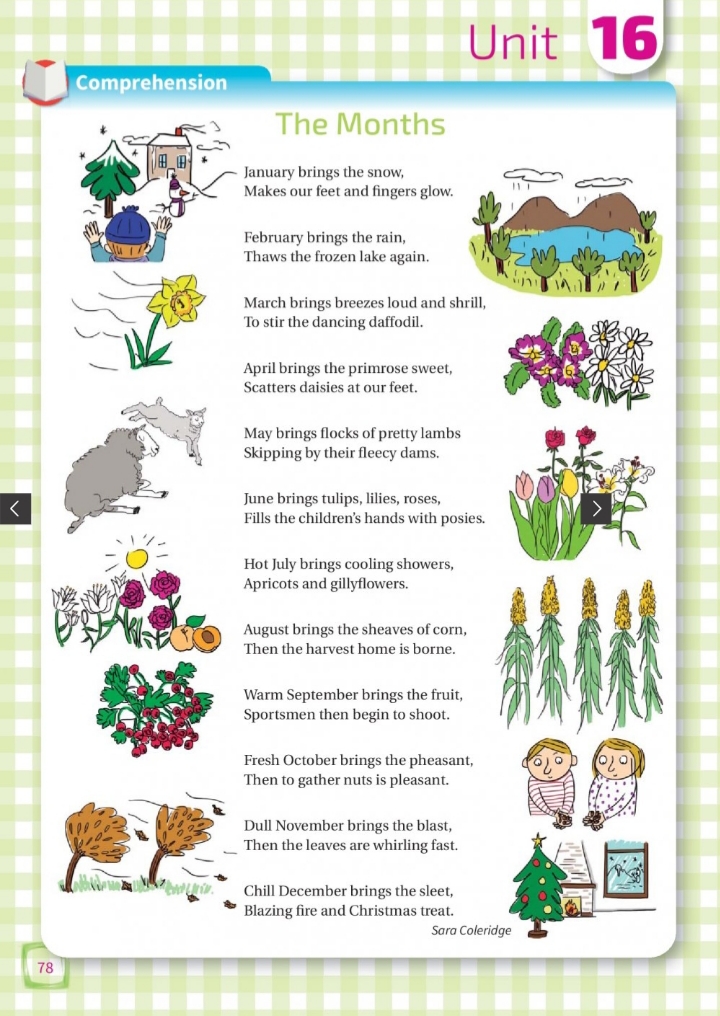 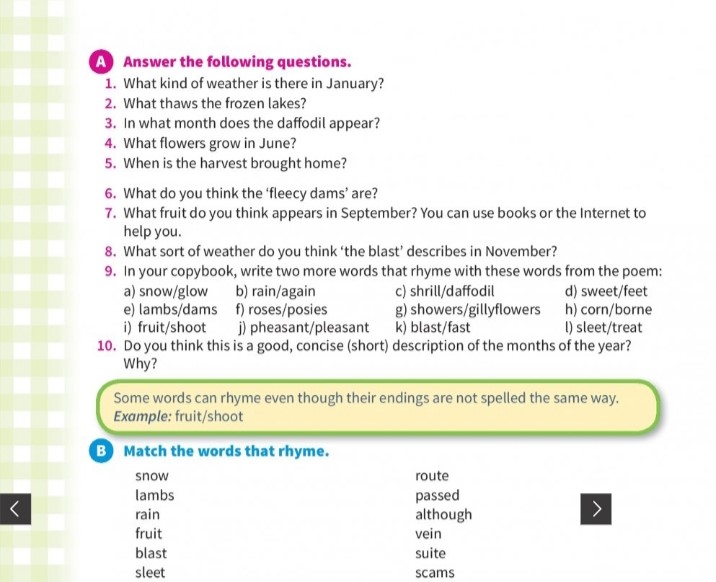 English: Acrostic poem example and template – Thursday 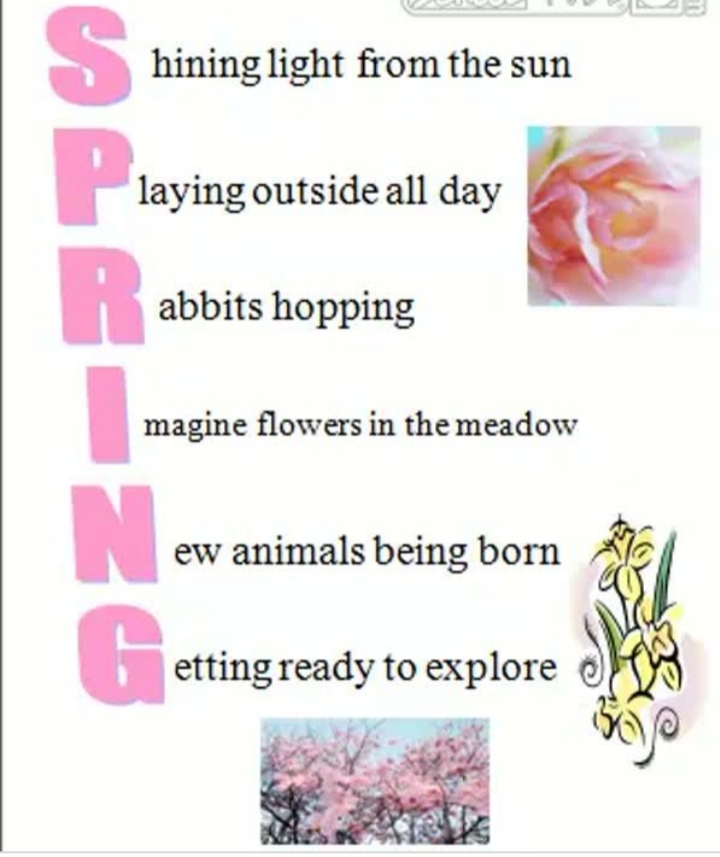 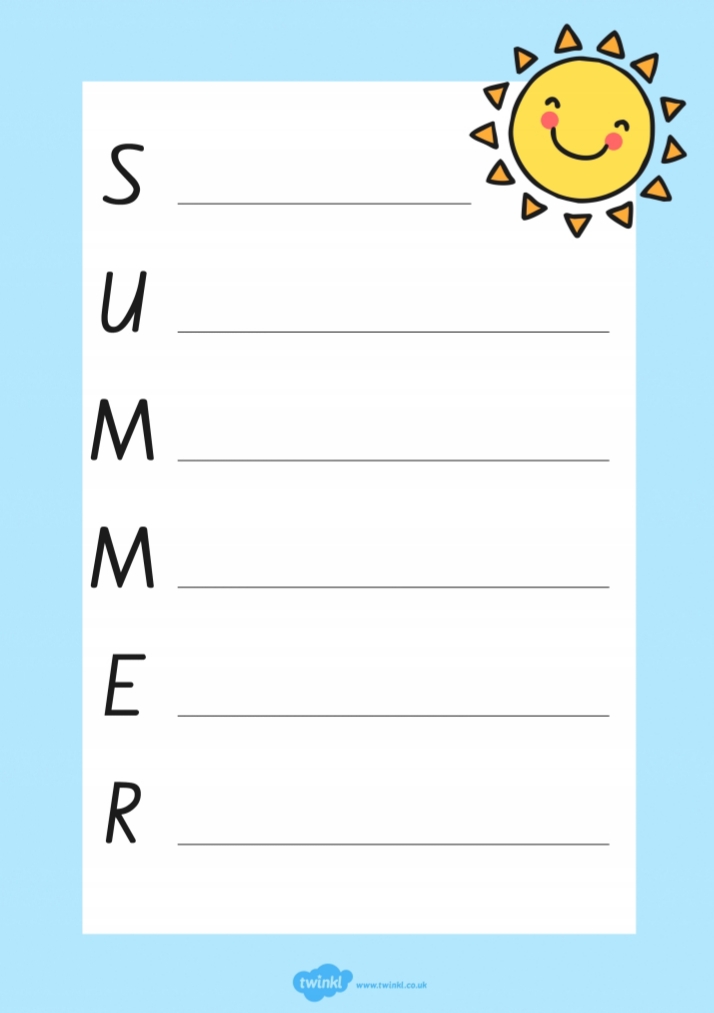 Gaeilge: Cloisim le mo Chluasa (Tuesday, Wednesday and Thursday)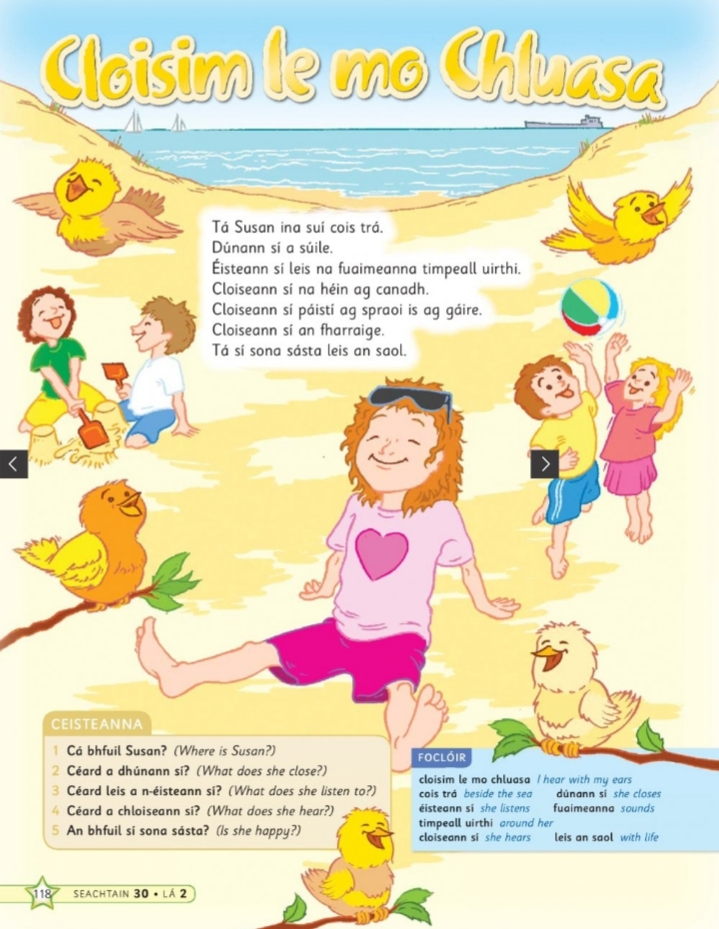 Gaeilge: Thursday Cloisim le mo Chluasa – I Hear with my EarsFíor nó Bréagach – True or FalseLéigh na habairtí agus roghnaigh fíor nó bréagach (Read the sentences and choose true or false)  Tá Liam ina shuí cois trá.                      ________ Dúnann Susan a suile.                            ________ Cloiseann Susan páistí ag spraoi agus ag gaire. ___ Cloiseann Susan ceol.                              ________ Tá Susan sona sásta leis an saol.             _______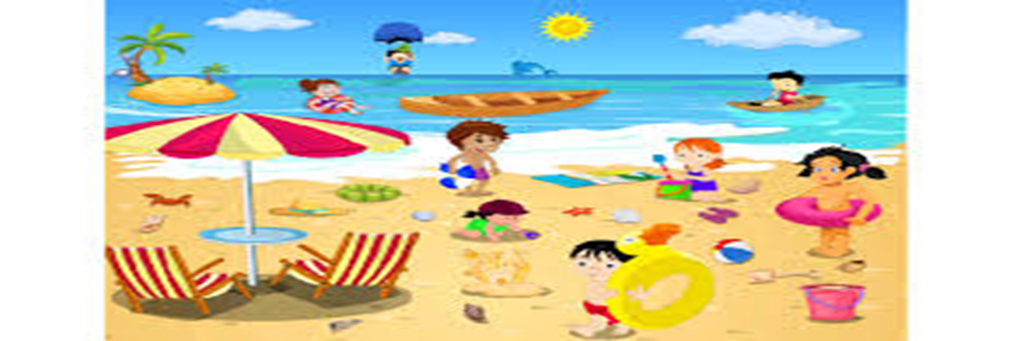 Music – The Beach Boys (Monday)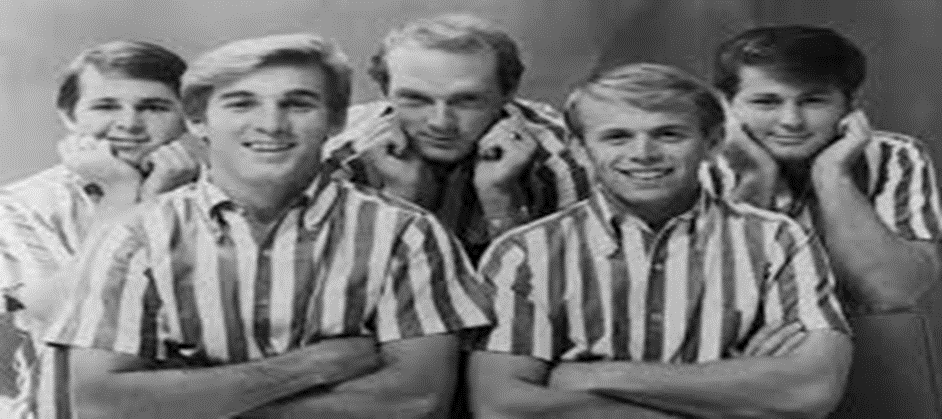 The Beach Boys were formed in California in 1961. The five original members were the three brothers Brian, Carl and Dennis Wilson, their cousin Mike Love and their friend Al Jardine. The Beach Boys music was categorised as pop/rock or surf pop. Their music was recognisable for it close vocal harmonies and it’s upbeat and positive style. Their music was a big influence on The Beatles and lots of other bands. Two of their most famous songs are 1) Surfin’ USA and 2) Wouldn’t It Be Nice. SESE – Thursday (Scavenger hunt) 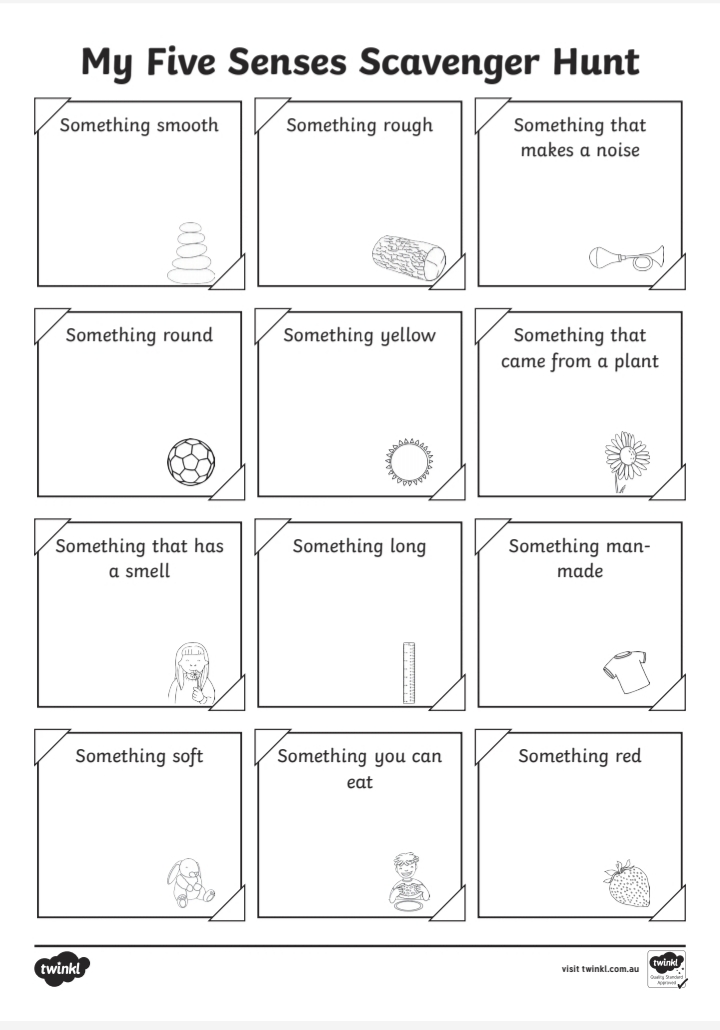 SESE/Art – Invent and draw a new flower (Friday)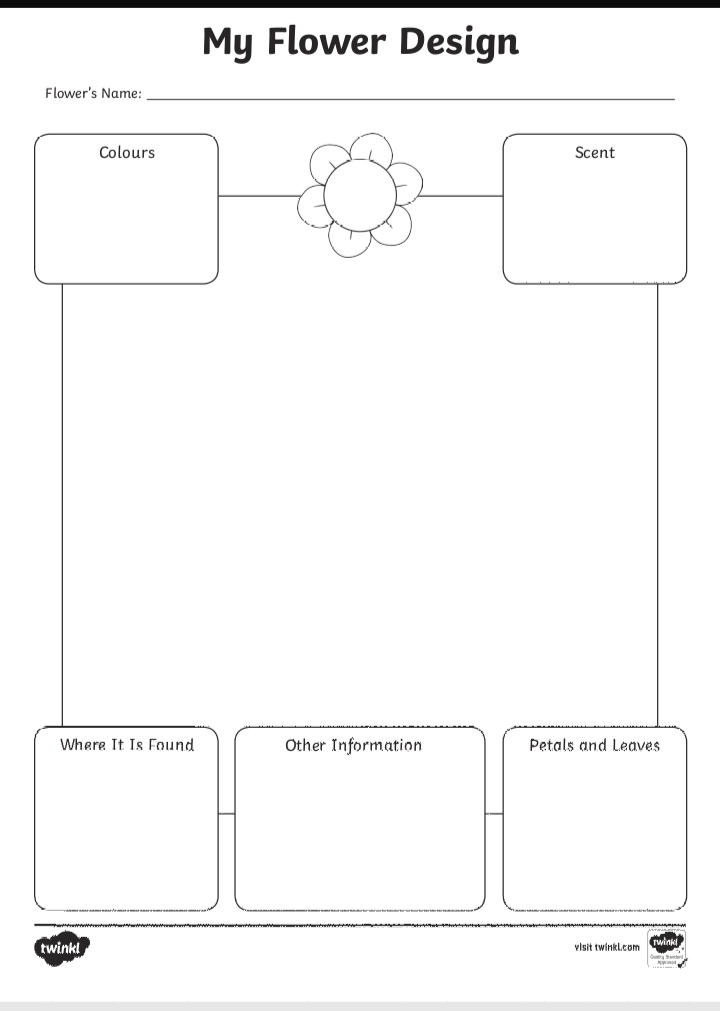 